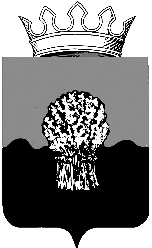 АДМИНИСТРАЦИЯ Сызранского района Самарской областиПостановление«_____»____________201__ г.					      № ____________О признании утратившим силу постановления администрации Сызранского района от 27.08.2014 г., № 1153 «Об утверждении Административного регламента предоставления муниципальной услуги по выдаче градостроительных планов земельных участков на территории муниципального района Сызранский» В соответствии с пунктом 2 Приказа министерства строительства Самарской области от 20.04.2015г., № 226-п «Об утверждении Административного регламента  по предоставлению государственной услуги «Выдача градостроительных планов земельных участков для проектирования объектов капитального строительства»ПОСТАНОВЛЯЕТ:1. Признать утратившим силу постановление администрации Сызранского района от 27.08.2014г. № 1153 «Об утверждении административного регламента предоставления муниципальной услуги по выдаче градостроительных планов земельных участков на территории муниципального района Сызранский»2. Опубликовать настоящее постановление в газете «Красное Приволжье» и разместить его в информационно-телекоммуникационной сети Интернет.3. Настоящее постановление вступает в силу с момента его официального опубликования.            Глава администрации                                            С.И. Уколов